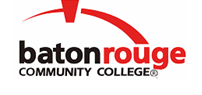 Baton Rouge Community CollegeAcademic Affairs Master SyllabusDate Approved:	11 January 2024Term and Year of Implementation:	Fall 2024Course Title:	Co-Requisite for Math 1003 and MATH 1103BRCC Course Rubric:	MATH 0103Previous Course Rubric:	SPSM 0103Lecture Hours per week-Lab Hours per week-Credit Hours:	3-0-3Per semester:  Lecture Hours-Lab Hours-Instructional Contact Hours:	45-0-45Louisiana Common Course Number:	     CIP Code:	32.0104Course Description:	Provides supplemental instruction to the material taught in MATH 1003 The Nature of Mathematics and MATH 1103 Contemporary Mathematics, introducing students to essential algebraic skills for success at the college/university level.  This course provides students with intensive supplemental instruction intended to reinforce their mathematics skills while also furthering their awareness of campus resources and study skill techniques.  Students will receive a final grade of "S" (satisfactory) or "U" (unsatisfactory) for this course.Prerequisites:		NoneCo-requisites:		MATH 1003 or MATH 1103Suggested Enrollment Cap:	30Learning Outcomes.  Upon successful completion of this course, the students will be able to:1.	Evaluate rational, polynomial, and exponential expressions using a calculator.2.	Represent problems in written English in terms of mathematical operations.3.	Simplify algebraic expressions by substitution of equivalent expressions.4.	Identify values in a paragraph by substituting those values into a formula with unknown values.5.	Utilize visual non-tangible structures (Spatial Logic and Reasoning).Assessment Measures.  Assessment of all learning outcomes will be measured using the following methods:1.	Instructor-created exams, quizzes and classwork/homework.2.	     3.	     4.	     5.	     6.	     Information to be included on the Instructor’s Course Syllabi:Disability Statement:  Baton Rouge Community College seeks to meet the needs of its students in many ways.  See the Office of Disability Services to receive suggestions for disability statements that should be included in each syllabus.Grading: The College grading policy should be included in the course syllabus.  Any special practices should also go here.  This should include the instructor’s and/or the department’s policy for make-up work.  For example in a speech course, “Speeches not given on due date will receive no grade higher than a sixty” or “Make-up work will not be accepted after the last day of class”.Attendance Policy:  Include the overall attendance policy of the college.  Instructors may want to add additional information in individual syllabi to meet the needs of their courses.General Policies: Instructors’ policy on the use of things such as beepers and cell phones and/or hand held programmable calculators should be covered in this section.Cheating and Plagiarism:  This must be included in all syllabi and should include the penalties for incidents in a given class.  Students should have a clear idea of what constitutes cheating in a given course.Safety Concerns:  In some courses, this may be a major issue.  For example, “No student will be allowed in the lab without safety glasses”.  General statements such as, “Items that may be harmful to one’s self or others should not be brought to class”.Library/ Learning Resources:  Since the development of the total person is part of our mission, assignments in the library and/or the Learning Resources Center should be included to assist students in enhancing skills and in using resources.  Students should be encouraged to use the library for reading enjoyment as part of lifelong learning.Expanded Course Outline:I.	Calculator UsageA.	Parentheses and Grouping SymbolsB.	Exponents and the Exponential FunctionC.	Rounding and Calculator MemoryD.	Compound FractionsE.	Factorials and Combinatorial FunctionsII.	English ProficiencyA.	Organizing InformationB.	Operation VerbsC.	Percentage and ProportionsIII.	Algebraic SimplificationA.	Order of OperationsB.	Arithmetic SimplificationC.	SubstitutionIV.	Formula UsageA.	Value SubstitutionB.	Formula RearrangementV.	Spatial Logic and ReasoningA.	Patterns and Inductive ReasoningB.	Object Rotation and Translation